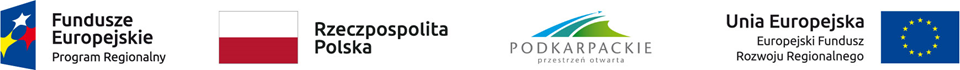 Znak sprawy: BZP-I.271.34.2019                                          Tarnobrzeg, 11 czerwca 2019r.Do wszystkich WykonawcówODPOWIEDŹ NA PYTANIE WRAZ Z MODYFIKACJĄ Dotyczy: „Rewitalizacja zdegradowanych obszarów poprzemysłowych miasta Tarnobrzega poprzez zagospodarowanie terenów wokół Jeziora Tarnobrzeskiego” - etap IZgodnie z art. 38 ust. 2 w zw. z art.38 ust.4 (t.j. Dz. U. z 2018 r. poz. 1986 ze zm.) Gmina Tarnobrzeg, ul. Kościuszki 32, 39-400 Tarnobrzeg przekazuje Wykonawcom treść pytania 
z modyfikacją: Pytanie 1 W nawiązaniu do przetargu: „Rewitalizacja zdegradowanych obszarów poprzemysłowych miasta Tarnobrzega poprzez zagospodarowanie terenów wokół Jeziora Tarnobrzeskiego” - etap I współfinansowane ze środków Europejskiego Funduszu Rozwoju Regionalnego w ramach Regionalnego Programu Operacyjnego Województwa Podkarpackiego na lata 2014-2020 z uwagi na złożony zakres i konieczność skoordynowania wielu branż dla przygotowania wyceny przedmiotowego zadania zwracamy się z prośbą o wydłużenie czasu niezbędnego na wykonanie rzetelnej wyceny i dostosowania go do złożoności wyceny. Odpowiedź: Zamawiający przesuwa termin składania ofert na dzień 24.06.2019r. godz. 10.00, otwarcie ofert 24.06.2019r. godz. 11.00Pytanie 2 Proszę o szczegółowe sprecyzowanie zakresu wykonania robót, które należy wykonać w mniejszym zadaniu. Przedmiar nie uwzględnia całego zakresu projektowego od PZT01 do PZT10. Czy jest wykonane główne zasilania  elektryczne  poszczególnych zakresów PZT oraz  czy szafki  złączowo-pomiarowe Zakładu Energetycznego ZKP już istnieją czy należy je wykonać?Zakres robót do wykonania w obecnym zadaniu pokrywa się  z załączonym przedmiarem robót.Główne zasilanie obecnie nie istnieje – trwają procedury przetargowe na zaprojektowanie i wykonanie zestawów złączowo – pomiarowych.Zestawy złączowo – pomiarowe będą umiejscowione zgodnie z dokumentacją projektową i realizowane przez Zakład Energetyczny.Pytanie 3Branża sanitarnaProszę o określenie która z przepompowni opisanych w projekcie sanitarnym charakteryzuje  przepompownię ścieków która jest w przedmiarze na pozycji 389 w PZT06.Odpowiedź: W odpowiedzi na pytanie – przepompownia na stronie 50 opisu do PZT. Patrz wyciąg z dokumentacji – załącznik-02Pytanie 4Branża budowlana Prosimy o udostępnienie rysunków bądź opisu ogrodzenia panelowego wokół placu zabaw której wg przedmiaru w pozycji 100 jest 649 mb.Odpowiedź: W zakresie ogrodzenia panelowego wyjaśniam:W załączniku_01 jest rysunek ze schematem ogrodzenia jaki został przyjęty w projekcie. W zakresie obmiaru jest nieścisłość:- zgodnie z obmiarem PZt02 jest 120mb ogrodzenia (nie jak podane 649mb - ta wartość odnosi się powierzchnia placu zabaw w m2)- zgodnie z obmiarem PZT 04 -64mb i 1 furtka - tej pozycji nie ma przedmiarze i kosztorysie z uwagi ze zakres został wyłączony z inwestycji.Pytanie 5 Brak w przedmiarze pozycji odnośnie wykonania Budowli typ K- pomost pływający oraz Budowli typ L – strefa nadbrzeża betonowego,  prosimy o wyjaśnienie rozbieżności.Odpowiedź: Z uwagi na ograniczenie zakresu inwestycji w stosunku do opracowanej dokumentacji projektowej pozycje takie jak: budowla typ K, budowla typ L zostały wyłączone z realizacji.Pytanie 6 Prosimy o określenie ilości ławek uniwersalnych oraz piknikowych dla całego zakresu inwestycji, w przedmiarze określono tylko ilość ławek bez podziału na rodzaj.Odpowiedź: Ilość ławek w poszczególnych strefach:PZT02 -2 szt. ławki pierścieniowe, 4 ławki piknikowe, 4 ławki zwykłe/uniwersalnePZT03 -2 szt. ławki uniwersalnePZT04 -2 szt. ławki pierścieniowe, 3 szt. ławki uniwersalnePZT07 -3 szt. ławki pierścieniowe, 4 ławki piknikowe, 12 szt. ławek uniwersalnychPZT08 -4 ławki piknikoweIlości w przedmiarze się zgadzają, nie ma podziału na rodzaje.Branża elektrycznaPytanie 7 Brak w przedmiarach tablic rozdzielczych: SOPW1, SOPW2, RSLIP, SROZ, RALT1, SO1, RGWC5, RGWC1, RGWC3. Prosimy o wyjaśnienie, czy tablice te, należy ująć w ofercie.Odpowiedź: W zakresie tablic rozdzielczych ze względu na ograniczenie zakresu inwestycji w stosunku do opracowanej dokumentacji projektowej, wszystkie tablice, które obejmują budynki/budowle nie objęte niniejszą inwestycją nie należy ujmować w ofercie. Oferta ma obejmować tylko tablice rozdzielcze dla obiektów realizowanych zgodnie z zapisami SIWZ Zamawiającego.